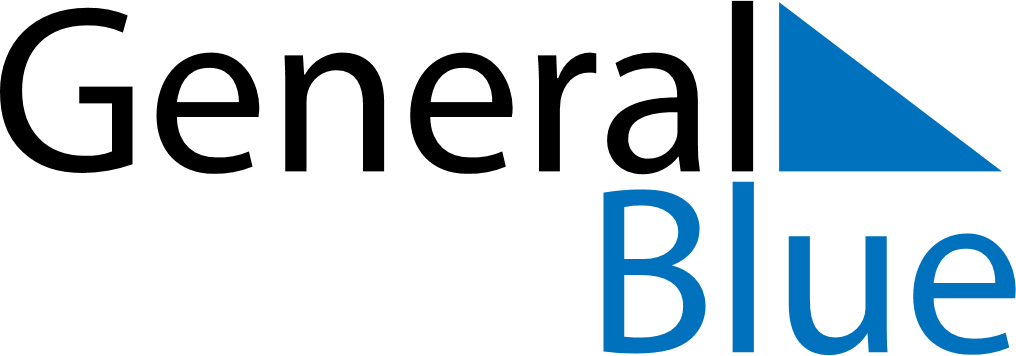 August 2024August 2024August 2024August 2024August 2024August 2024Bishkek, Bishkek, KyrgyzstanBishkek, Bishkek, KyrgyzstanBishkek, Bishkek, KyrgyzstanBishkek, Bishkek, KyrgyzstanBishkek, Bishkek, KyrgyzstanBishkek, Bishkek, KyrgyzstanSunday Monday Tuesday Wednesday Thursday Friday Saturday 1 2 3 Sunrise: 5:53 AM Sunset: 8:22 PM Daylight: 14 hours and 29 minutes. Sunrise: 5:54 AM Sunset: 8:21 PM Daylight: 14 hours and 27 minutes. Sunrise: 5:55 AM Sunset: 8:20 PM Daylight: 14 hours and 25 minutes. 4 5 6 7 8 9 10 Sunrise: 5:56 AM Sunset: 8:19 PM Daylight: 14 hours and 23 minutes. Sunrise: 5:57 AM Sunset: 8:18 PM Daylight: 14 hours and 20 minutes. Sunrise: 5:58 AM Sunset: 8:16 PM Daylight: 14 hours and 18 minutes. Sunrise: 5:59 AM Sunset: 8:15 PM Daylight: 14 hours and 16 minutes. Sunrise: 6:00 AM Sunset: 8:14 PM Daylight: 14 hours and 13 minutes. Sunrise: 6:01 AM Sunset: 8:12 PM Daylight: 14 hours and 11 minutes. Sunrise: 6:02 AM Sunset: 8:11 PM Daylight: 14 hours and 8 minutes. 11 12 13 14 15 16 17 Sunrise: 6:03 AM Sunset: 8:10 PM Daylight: 14 hours and 6 minutes. Sunrise: 6:04 AM Sunset: 8:08 PM Daylight: 14 hours and 3 minutes. Sunrise: 6:05 AM Sunset: 8:07 PM Daylight: 14 hours and 1 minute. Sunrise: 6:06 AM Sunset: 8:05 PM Daylight: 13 hours and 58 minutes. Sunrise: 6:07 AM Sunset: 8:04 PM Daylight: 13 hours and 56 minutes. Sunrise: 6:09 AM Sunset: 8:02 PM Daylight: 13 hours and 53 minutes. Sunrise: 6:10 AM Sunset: 8:01 PM Daylight: 13 hours and 51 minutes. 18 19 20 21 22 23 24 Sunrise: 6:11 AM Sunset: 7:59 PM Daylight: 13 hours and 48 minutes. Sunrise: 6:12 AM Sunset: 7:58 PM Daylight: 13 hours and 45 minutes. Sunrise: 6:13 AM Sunset: 7:56 PM Daylight: 13 hours and 43 minutes. Sunrise: 6:14 AM Sunset: 7:55 PM Daylight: 13 hours and 40 minutes. Sunrise: 6:15 AM Sunset: 7:53 PM Daylight: 13 hours and 37 minutes. Sunrise: 6:16 AM Sunset: 7:51 PM Daylight: 13 hours and 35 minutes. Sunrise: 6:17 AM Sunset: 7:50 PM Daylight: 13 hours and 32 minutes. 25 26 27 28 29 30 31 Sunrise: 6:18 AM Sunset: 7:48 PM Daylight: 13 hours and 29 minutes. Sunrise: 6:19 AM Sunset: 7:47 PM Daylight: 13 hours and 27 minutes. Sunrise: 6:20 AM Sunset: 7:45 PM Daylight: 13 hours and 24 minutes. Sunrise: 6:22 AM Sunset: 7:43 PM Daylight: 13 hours and 21 minutes. Sunrise: 6:23 AM Sunset: 7:42 PM Daylight: 13 hours and 18 minutes. Sunrise: 6:24 AM Sunset: 7:40 PM Daylight: 13 hours and 16 minutes. Sunrise: 6:25 AM Sunset: 7:38 PM Daylight: 13 hours and 13 minutes. 